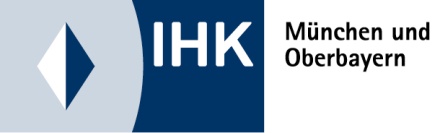 Verbraucherbestätigung zum Vorzeitigen Tätigwerden bei Dienstleistungen Stand: 01. Juni 2022 Rechtliche Hinweise zur Benutzung:Der Unternehmer schließt im Laufe seiner Geschäftstätigkeit eine Vielzahl von Verträgen ab. Um eine Orientierungshilfe zu bieten, stellt die IHK München und Oberbayern Musterverträge zur Verfügung.Dieses Vertragsformular wurde mit größter Sorgfalt erstellt, erhebt aber keinen Anspruch auf Vollständigkeit und Richtigkeit. Es ist als Checkliste mit Formulierungshilfen zu verstehen und soll nur eine Anregung bieten, wie die typische Interessenlage zwischen den Parteien sachgerecht ausgeglichen werden kann. Dies entbindet den Verwender jedoch nicht von der sorgfältigen eigenverantwortlichen Prüfung.Aus Gründen der sprachlichen Vereinfachung wird auf die Nennung der Geschlechter verzichtet, wo eine geschlechtsneutrale Formulierung nicht möglich war. In diesen Fällen beziehen die verwendeten männlichen Begriffe die weiblichen Formen ebenso mit ein.Der Mustervertrag ist nur ein Vorschlag für eine mögliche Regelung. Viele Festlegungen sind frei vereinbar. Der Verwender kann auch andere Formulierungen wählen. Vor einer Übernahme des unveränderten Inhaltes muss daher im eigenen Interesse genau überlegt werden, ob und in welchen Teilen gegebenenfalls eine Anpassung an die konkret zu regelnde Situation und die Rechtsentwicklung erforderlich ist.Auf diesen Vorgang hat die Industrie- und Handelskammer natürlich keinen Einfluss und kann daher naturgemäß für die Auswirkungen auf die Rechtsposition der Parteien keine Haftung übernehmen. Auch die Haftung für leichte Fahrlässigkeit ist grundsätzlich ausgeschlossen.Falls Sie einen maßgeschneiderten Vertrag benötigen, sollten Sie sich durch einen Rechtsanwalt Ihres Vertrauens beraten lassen.Verbraucherbestätigung bei vorzeitigem Tätigwerden Anmerkung: Werden Dienstleistungsverträge wie z.B. Maklervertrag, Werkvertrag, Dienstvertrag über das Internet oder per Brief, E-Mail, Telefon, Telefax oder außerhalb von Geschäftsräumen mit einem Verbraucher geschlossen, muss der Verbraucher noch vor Vertragsschluss über sein Widerrufsrecht belehrt werden. Soll der Unternehmer noch vor dem Ablauf der 14-tägigen Widerrufsfrist mit seinen Leistungen beginnen, muss er sich vom Verbraucher die nachstehende Vereinbarung unterschreiben lassen, damit seinen Anspruch auf die Vergütung nicht verliert.[  ] Ich bin einverstanden und verlange ausdrücklich, dass Sie vor Ende der Widerrufsfrist mit der Ausführung der beauftragten Dienstleistung beginnen. Mir ist bekannt, dass ich bei vollständiger Vertragserfüllung durch Sie mein Widerrufsrecht verliere.Ort, Datum: 						Unterschrift:Quelle: Online-Handel, Wegweiser durch die rechtlichen Rahmenbedingungen des E-Commerce unter Berücksichtigung des neuen Verbraucherrechts, von Rechtsanwalt Dr. Carsten Föhlisch/Trusted Shops GmbH und Rechtsanwalt Dr. Christian Groß/DIHK Deutscher Industrie-und Handelskammertag, DIHK Verlag, 2.Auflage 2018  (www.dihk-verlag.de )Hinweis: Die Veröffentlichung des Musters erfolgt mit freundlicher Genehmigung der Autoren.